Publicado en Madrid el 21/11/2016 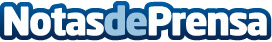 Aucal Business School lanza un interesante concurso que da la posibilidad de estudiar gratisSi se creía que estudiar la vocación es una inversión imposible, con este concurso se tiene la posibilidad de estudiar y conseguir un trabajo permanenteDatos de contacto:Rossana Benda910608976Nota de prensa publicada en: https://www.notasdeprensa.es/aucal-business-school-lanza-un-interesante Categorias: Comunicación Marketing Emprendedores E-Commerce http://www.notasdeprensa.es